Name of Journal: World Journal of Clinical CasesManuscript NO: 79956Manuscript Type: MINIREVIEWSTelenutrition for the management of inflammatory bowel disease: Benefits, limits, and future perspectivesGüney Coşkun M et al. Telenutrition for IBDMerve Güney Coşkun, Ezgi Kolay, Metin BasaranogluMerve Güney Coşkun, Department of Nutrition and Dietetics, Istanbul Medipol University, Faculty of Health Sciences, Istanbul 34810, TurkeyMerve Güney Coşkun, Department of Nutrition and Dietetics, Institute of Health Sciences, Istanbul Medipol University, Istanbul 34810, TurkeyEzgi Kolay, Dietitian, Independent Researcher, Istanbul 34000, TurkeyMetin Basaranoglu, Department of Gastroenterology, Bezmialem Vakif University Faculty of Medicine, Istanbul 34093, TurkeyAuthor contributions: All authors contributed to the conception and design of the study, drafting the article or making critical revisions related to the important intellectual content of the manuscript; All authors involved in the final approval of the version of the article to be published.Corresponding author: Merve Güney Coşkun, MSc, Lecturer, Department of Nutrition and Dietetics, Istanbul Medipol University, Faculty of Health Sciences, Kavacık, Göztepe Mah, Atatürk Cd. No. 40, Istanbul 34810, Turkey. merve.guney@medipol.edu.trReceived: September 20, 2022Revised: November 24, 2022Accepted: December 21, 2022Published online: January 16, 2023AbstractPatients with inflammatory bowel disease (IBD) require lifelong and personalized care by a multidisciplinary healthcare team. However, the traditional medical model is not ideal for patients who require continuous close monitoring and whose symptoms may dramatically worsen between regularly scheduled visits. Additionally, close dietary follow-up and monitoring of IBD in a traditional setting are challenging because of the disease complexity, high pressure on outpatient clinics with a small number of IBD specialist dietitians, and rising incidence. Given the significant burden of IBD, there is a need to develop effective dietary management strategies. The coronavirus disease 2019 pandemic caused an unprecedented shift from in-person care to delivering health care via technological remote devices. Traditional nutrition therapy and consultation can be provided by telenutrition through remote electronic communication applications that could greatly benefit patient care. Telenutrition might be useful, safe, and cost-effective compared with standard care. It is likely that virtual care for chronic diseases including IBD will continue in some form into the future. This review article summarizes the evidence about telenutrition applications in the management of IBD patients, and we gave an overview of the acceptance and impact of these interventions on health outcomes.Key Words: Telenutrition; Telemedicine; Digital health; Inflammatory bowel disease; Symptom monitoring; Self-management©The Author(s) 2023. Published by Baishideng Publishing Group Inc. All rights reserved. Citation: Güney Coşkun M, Kolay E, Basaranoglu M. Telenutrition for the management of inflammatory bowel disease: Benefits, limits, and future perspectives. World J Clin Cases 2023; 11(2): 308-315URL: https://www.wjgnet.com/2307-8960/full/v11/i2/308.htmDOI: https://dx.doi.org/10.12998/wjcc.v11.i2.308Core Tip: Routine nutritional assessment, education, and close communication about diet are essential for professionally recommended diets, and they are a potential therapeutic strategy for inflammatory bowel disease onset and severity. Traditional nutrition therapy and consultation can be provided by telenutrition through remote electronic communication applications, which could greatly benefit patient care. Telenutrition is a self-management tool offering cost-effective, quick, and accessible personalized dietary advice for inflammatory bowel disease patients that require lifelong follow-up and maintenance treatment. However, there are certain barriers to legacies, education, sufficient equipment, and privacy. Further studies and interventions should focus on removing barriers while improving benefits.INTRODUCTIONTraditional inflammatory bowel disease careInflammatory bowel disease (IBD) is a relapsing disease manifested by focal asymmetric, transmural, and granulomatous inflammation, which includes ulcerative colitis and Crohn’s disease[1]. Ethnic origin, genetics, gut microbiome, environmental factors, immune response, and lifestyle are the main factors in the epidemiology of this disease[2]. The incidence IBD has increased from 0.5% in 2010 to 0.75% in 2020, and it is expected to rise to > 1% of the population by 2030[3]. This will result in a high demand for health care worldwide[4,5]. IBD is characterized by active disease (flares), remission periods, and symptoms that may dramatically worsen between regularly scheduled visits. Inadequate clinical management might result in irreversible intestinal fibrosis and even cancer[6-8].Diet is considered a potential therapeutic strategy for IBD onset and severity. IBD specified nutrition care could have an anti-inflammatory effect, regulate the immune system, support the mucous layer, contribute to microbial healing, and other mechanisms. The International Organization for the Study of IBD revealed dietary guidance based on the best current evidence[9]. Dietary recommendations include regular intake of fruits and vegetables (in remission) and reduce saturated, trans, and dairy fat intake for patients with Crohn’s disease. The dietary practice focuses on increasing the consumption of natural sources of omega-3 fatty acids while decreasing the consumption of saturated, trans, dairy fat, and red and processed meat for patients with ulcerative colitis[9]. Although several dietary patterns (such as the Mediterranean diet, specific carbohydrate diet, and Crohn’s disease exclusion diet) are commonly recommended for patients with IBD, a personalized approach and close monitoring are the key to successful nutritional support[10-12]. Additionally, diet recommendations and characteristics of the diet may differ depending on whether the patient’s disease is acute or in remission, the medication type, perianal abscess fistula if stricture development is present, and pre- and post-operative status[9,13].On the other hand, malnutrition and body mass index of people with obesity are predictive factors for IBD[2]. In order to determine unintentional weight loss, rapid weight gain, and nutritional deficiencies, nutrition consultation should be provided as early-stage dietetic support[14]. Furthermore, close dietary follow-up and monitoring of IBD in a traditional setting are challenging due to the disease complexity, the limited number of IBD specialist dietitians in outpatient clinics, and rising disease incidence. The British Society of Gastroenterology consensus guidelines suggests that 0.5 whole-time equivalent dietitians should be allocated to gastroenterology per population of 250000[15]. Along with that, IBD patients require continuous, close, and personalized monitoring to minimize short-term and long-term undesirable outcomes. However, the traditional medical model for IBD care may not be ideal for patients who require lifelong and personalized care by a multidisciplinary healthcare team (gastroenterologists, surgeons, nurse practitioners, psychologists, and dietitians).The traditional medical model for IBD offers a routine follow-up visit depending on disease history, phenotype, activity, and current treatment, including regular disease monitoring tests (clinical, biochemical, stool, endoscopic, cross-sectional imaging, and histological investigations)[2]. The clinical follow-up timeline given by the ECCO-ESGAR Guideline recommends that in patients with IBD who have reached clinical and biochemical remission, monitoring ensures early recognition of the disease flare[2]. The interval of monitoring should be between 3-6 mo depending upon the duration of remission and current therapy. Moreover, endoscopic surveillance should be performed to detect changes from 1-5 years depending on risk factors[2]. Therefore, this study aimed to review the literature on the benefits and limits of telenutrition in IBD nutrition care and provide future perspectives to improve telenutrition applications.Transition to telemedicine and telenutrition in IBDIn broad terms, telemedicine can be defined as the transfer of health resources and health care in distance conditions. The telemedicine term embodies many concepts that cover telemonitoring, tele-education, teleconsultation, and telecare as well as m-health[16]. According to a definition provided by The American Telemedicine Association, it also aims to improve a patient’s clinical health status[17]. The transformation of IBD care is rapidly rising after coronavirus disease 2019 (COVID-19) through novel approaches to telemedicine with targeting convenient access and well-tolerated IBD care. The ECCO Position Statement on IBD management during the COVID-19 outbreak recommended implementing telemedicine, monitoring at distance, reporting outcomes online, promoting local labs with e-mail reports, implementing point-of-care biomarkers, calprotectin measurement at home, and measurement of drug levels (therapeutic drug monitoring) with rapid tests[2].On the other hand, most of the IBD patients experienced psychological distress and were inadequately informed about the management of their chronic condition during the COVID-19 pandemic[18,19]. A vital issue is considering the psychological well-being of the patients, detecting vulnerable groups via various questionnaires, and preventing stigmatization during the consultation[20-22]. Therefore, switching to telemedicine as an alternative first-choice follow-up tool supporting therapeutic adherence is highly recommended after the pandemic.Given the significant burden of IBD, there is a need to develop effective dietary management strategies. Traditional nutrition therapy and consultation can be provided by telenutrition through remote electronic communication applications that could greatly benefit patient care. Telenutrition is one of the major components of telemedicine, and the Academy of Nutrition and Dietetics characterized it as virtual dietary consultations including telecommunications technologies to apply the Nutrition Care Process[23]. In recent years, there has been an increasing interest in telenutrition applications for the long-term monitoring and nutrition management of chronic diseases[24]. A growing body of literature follows this statement: telenutrition is becoming a suggested strategy to overcome barriers and increase access to nutrition care[25]. Consequently, the transition to telenutrition practices in IBD can be promising to overcome the barriers and challenges that arise in the nutrition care of the disease.Techniques and applications of telenutrition in IBDTelemedicine is most frequently transmitted through the internet via high-quality web portals, online courses, smartphone applications, or telephone[26]. Telenutrition modules can implement applications to complete IBD patient care. Dietitians who specialized in IBD could also be involved in applying and operating most telemedicine interventions and projects. Routine nutritional assessment, education, and close communication about diet are essential for professionally recommended diet and dietary restrictions to control symptoms, and long-term monitoring of behaviors that may trigger symptoms[27]. Additionally, various factors and nutritional factors can affect patient health and quality of life[28]. Therefore, telenutrition as a communication method could be considered to meet individual patients’ requests. A comprehensive medical history of IBD patients should be recorded at the first consultation. Assessment tools are also useful for ensuring a consistent approach and can be used by dietitians during initial and follow-up telenutrition visits. Validated tools for objective measures include the IBD questionnaire[29], which is considered the gold standard for use in clinical trials, food-related quality of life[30], Subjective Global Assessment, the Malnutrition Universal Screening Tool, Malnutrition Inflammation Risk Tool, Saskatchewan IBD Nutrition Risk Tool, and Nutrition Risk Screening 2002[31] and could be appropriate and useful in certain situations. Monitoring and identifying psychological dimensions that could affect the clinical course of the disease with various approaches would be useful in determining the psychological effects of nutrition[32]. Additionally, micronutrient deficiencies should be assessed in the beginning and reassessed as needed. Deficits can occur even in apparently well-nourished patients or in patients without laboratory results[33]. Patients on elimination diets, who present with symptoms of deficiency or who meet < 75% of estimated energy requirements for > 1 mo should be monitored closely. Last but not least nutritional education must be included in telenutrition consultations. Figure 1 summarized the telenutrition in IBD care with medical and dietary considerations, which can be implemented in the first consultation and long-term monitoring of IBD patients.Benefits and limits of telenutrition in IBD careThe benefits of telemedicine can be listed under several headings: access and monitoring; cost-effectiveness; information sharing; and communication between health professionals and patients[34]. An umbrella review that investigated the clinical effectiveness of telemedicine revealed that it can positively affect diet and lifestyle-related factors such as improvement in glycemic control in diabetic patients, helping patients increase physical activity, and improving diet quality and nutrition[35]. Telemedicine technology enhances the accessibility of medical data and healthcare professional monitoring of patients[34]. Accessibility to telehealth applications including telenutrition has grown rapidly during the COVID-19 pandemic time due to contact limitations[36]. The results from a survey study conducted in Italy demonstrated that after the COVID-19 pandemic, the accessibility of telenutrition increased from 16% to 63%[37]. Australia’s study on reimbursed telehealth dietetics services showed that telehealth items for dietitians have increased by 17.7% and represent 5% of total dietetics services provided by telemedicine[38].Moreover, financial burdens and difficulties can be considered key barriers for patients with IBD to obtain healthcare services[39]. Existing research recognizes the financial contribution of telehealth considering the importance of cost-effectiveness and cost-saving in the healthcare system. Collective data supported the economic benefits of m-health usage compared to traditional applications[40]. These results seem to be consistent with other research that found videoconferencing can be cost-saving and highly effective for patients with IBD[41]. It is important to consider that the majority of studies investigate telehealth rather than telenutrition. Although the results obtained from telehealth studies can be extrapolated to telenutrition, it should be noted that diet-related factors may affect the outcomes. The improvement in telehealth technologies is unlikely to cause significant increases in cost or access and will assist the population to support a healthier diet to fight against chronic disease outcomes.Telemedicine is particularly beneficial for IBD patients for treatment management, education, self-reported disease activity, and outcomes[42]. A recent review reported mixed results when comparing face-to-face visits with telemedicine visits[42]. Most IBD-related apps allow patients to record symptoms, bowel habits, and dietary history to log meals, nutrition, medications, and mood[43-45]. Telemedicine systems become prominent in being safe, feasible, cost-effective, meeting patients’ needs, and overcoming distance barriers between patients and healthcare facilities[44]. Several telemedicine systems for IBD patients that provide nutritional support are listed in Table 1.In spite of all mentioned benefits of telemedicine, there are certain limitations that are necessary to consider. The most important limitations are legal and ethical issues including privacy protection, difficulties with equipment, educating patients and health professionals in the usage of telenutrition, patient-centered barriers, and financial sources spent on system adjustments[51,52]. Telemedicine systems may not be appropriate for patients who do not have well-established treatment plans. Furthermore, patients may not be familiar with the technological applications or must invest extensive time to become familiar. Also, it must be underlined that studies were mainly conducted in developed countries, and there might be differences in terms of equipment quality and internet availability in some countries[40]. Telemedicine settings in low and low-middle income countries may be limited by financial elements and interference with the cost-effectiveness[40]. Besides the financial barrier, careful consideration must be given to patient privacy and data protection. There is a need for further improvement from both the clinical dietetic practice and patient perspective. Even though the results of limited study samples cannot be generalized, evidence shows that telenutrition has a significant impact on patient education, treatment adherence, medication management, quality of life, and care[42].Besides limitations related to telemedicine, nutrition-specific barriers must be recognized in overcoming possible obstacles. Considering that anthropometric measurements are essential components of nutritional assessments, self-reported weight and height bias must be addressed as a limitation of telenutrition[40].CONCLUSIONDigital health interventions and self-monitoring offer quick, cost-effective, personalized, accessible medical care and nutritional advice[53]. Especially when considering the rising number of IBD patients and an insufficient number of specialists, telemedicine could reduce the burden on the healthcare system by providing digital sources. Patients with less aggressive disease severity or in remission can likewise be followed up via telenutrition applications supported by a dietitian. However, studies showed some barriers, and it is not yet proven if telemedicine monitoring can change the natural disease course of IBD. Future studies with larger sample sizes are needed to evaluate the telenutrition side of digital health interventions in the following areas: (1) Nutritional assessment accuracy, dietary model acceptability, telenutrition effectiveness, and self-management of dietary triggers; (2) Dietary recommendations through artificial intelligence need proper validation and investigation of their clinical utility in real-life settings before recommending clinical use; (3) More ease-of-use virtual interface adaptations are needed for delivering telenutrition for dietitians and populations including the elderly or with limited digital literacy; and (4) Standard telenutrition care procedure need to be established and include data protection systems to ensure patient privacy and security[54].REFERENCES1 Basaranoglu M, Sayilir A, Demirbag AE, Mathew S, Ala A, Senturk H. Seasonal clustering in inflammatory bowel disease: a single centre experience. Expert Rev Gastroenterol Hepatol 2015; 9: 877-881 [PMID: 25790731 DOI: 10.1586/17474124.2015.1025054]2 Kucharzik T, Ellul P, Greuter T, Rahier JF, Verstockt B, Abreu C, Albuquerque A, Allocca M, Esteve M, Farraye FA, Gordon H, Karmiris K, Kopylov U, Kirchgesner J, MacMahon E, Magro F, Maaser C, de Ridder L, Taxonera C, Toruner M, Tremblay L, Scharl M, Viget N, Zabana Y, Vavricka S. ECCO Guidelines on the Prevention, Diagnosis, and Management of Infections in Inflammatory Bowel Disease. J Crohns Colitis 2021; 15: 879-913 [PMID: 33730753 DOI: 10.1093/ecco-jcc/jjab052]3 Kaplan GG, Windsor JW. The four epidemiological stages in the global evolution of inflammatory bowel disease. Nat Rev Gastroenterol Hepatol 2021; 18: 56-66 [PMID: 33033392 DOI: 10.1038/s41575-020-00360-x]4 Ng SC, Shi HY, Hamidi N, Underwood FE, Tang W, Benchimol EI, Panaccione R, Ghosh S, Wu JCY, Chan FKL, Sung JJY, Kaplan GG. Worldwide incidence and prevalence of inflammatory bowel disease in the 21st century: a systematic review of population-based studies. Lancet 2017; 390: 2769-2778 [PMID: 29050646 DOI: 10.1016/S0140-6736(17)32448-0]5 Coward S, Clement F, Benchimol EI, Bernstein CN, Avina-Zubieta JA, Bitton A, Carroll MW, Hazlewood G, Jacobson K, Jelinski S, Deardon R, Jones JL, Kuenzig ME, Leddin D, McBrien KA, Murthy SK, Nguyen GC, Otley AR, Panaccione R, Rezaie A, Rosenfeld G, Peña-Sánchez JN, Singh H, Targownik LE, Kaplan GG. Past and Future Burden of Inflammatory Bowel Diseases Based on Modeling of Population-Based Data. Gastroenterology 2019; 156: 1345-1353.e4 [PMID: 30639677 DOI: 10.1053/j.gastro.2019.01.002]6 Frigerio S, Lartey DA, D'Haens GR, Grootjans J. The Role of the Immune System in IBD-Associated Colorectal Cancer: From Pro to Anti-Tumorigenic Mechanisms. Int J Mol Sci 2021; 22 [PMID: 34884543 DOI: 10.3390/ijms222312739]7 Argov S, Sahu RK, Bernshtain E, Salman A, Shohat G, Zelig U, Mordechai S. Inflammatory bowel diseases as an intermediate stage between normal and cancer: a FTIR-microspectroscopy approach. Biopolymers 2004; 75: 384-392 [PMID: 15457432 DOI: 10.1002/bip.20154]8 Hemminki K, Li X, Sundquist J, Sundquist K. Cancer risks in Crohn disease patients. Ann Oncol 2009; 20: 574-580 [PMID: 18765463 DOI: 10.1093/annonc/mdn595]9 Levine A, Rhodes JM, Lindsay JO, Abreu MT, Kamm MA, Gibson PR, Gasche C, Silverberg MS, Mahadevan U, Boneh RS, Wine E, Damas OM, Syme G, Trakman GL, Yao CK, Stockhamer S, Hammami MB, Garces LC, Rogler G, Koutroubakis IE, Ananthakrishnan AN, McKeever L, Lewis JD. Dietary Guidance From the International Organization for the Study of Inflammatory Bowel Diseases. Clin Gastroenterol Hepatol 2020; 18: 1381-1392 [PMID: 32068150 DOI: 10.1016/j.cgh.2020.01.046]10 Sasson AN, Ananthakrishnan AN, Raman M. Diet in Treatment of Inflammatory Bowel Diseases. Clin Gastroenterol Hepatol 2021; 19: 425-435.e3 [PMID: 31812656 DOI: 10.1016/j.cgh.2019.11.054]11 Limketkai BN, Gordon M, Mutlu EA, De Silva PS, Lewis JD. Diet Therapy for Inflammatory Bowel Diseases: A Call to the Dining Table. Inflamm Bowel Dis 2020; 26: 510-514 [PMID: 31819987 DOI: 10.1093/ibd/izz297]12 Sood A, Ahuja V, Kedia S, Midha V, Mahajan R, Mehta V, Sudhakar R, Singh A, Kumar A, Puri AS, Tantry BV, Thapa BR, Goswami B, Behera BN, Ye BD, Bansal D, Desai D, Pai G, Yattoo GN, Makharia G, Wijewantha HS, Venkataraman J, Shenoy KT, Dwivedi M, Sahu MK, Bajaj M, Abdullah M, Singh N, Singh N, Abraham P, Khosla R, Tandon R, Misra SP, Nijhawan S, Sinha SK, Bopana S, Krishnaswamy S, Joshi S, Singh SP, Bhatia S, Gupta S, Bhatia S, Ghoshal UC. Diet and inflammatory bowel disease: The Asian Working Group guidelines. Indian J Gastroenterol 2019; 38: 220-246 [PMID: 31352652 DOI: 10.1007/s12664-019-00976-1]13 Guney M, Basaranoglu M. A patient with Crohn's disease during remission by biological agent treatment developed active pulmonary tuberculosis and determining the eating habits. Eur J Gastroenterol Hepatol 2020; 32: 541-542 [PMID: 31714388 DOI: 10.1097/MEG.0000000000001602]14 Fitzpatrick JA, Melton SL, Yao CK, Gibson PR, Halmos EP. Dietary management of adults with IBD - the emerging role of dietary therapy. Nat Rev Gastroenterol Hepatol 2022; 19: 652-669 [PMID: 35577903 DOI: 10.1038/s41575-022-00619-5]15 Lamb CA, Kennedy NA, Raine T, Hendy PA, Smith PJ, Limdi JK, Hayee B, Lomer MCE, Parkes GC, Selinger C, Barrett KJ, Davies RJ, Bennett C, Gittens S, Dunlop MG, Faiz O, Fraser A, Garrick V, Johnston PD, Parkes M, Sanderson J, Terry H; IBD guidelines eDelphi consensus group, Gaya DR, Iqbal TH, Taylor SA, Smith M, Brookes M, Hansen R, Hawthorne AB. British Society of Gastroenterology consensus guidelines on the management of inflammatory bowel disease in adults. Gut 2019; 68: s1-s106 [PMID: 31562236 DOI: 10.1136/gutjnl-2019-318484]16 Perisetti A, Goyal H. Successful Distancing: Telemedicine in Gastroenterology and Hepatology During the COVID-19 Pandemic. Dig Dis Sci 2021; 66: 945-953 [PMID: 33655456 DOI: 10.1007/s10620-021-06874-x]17 Telehealth Basics-ATA. [cited 15 July 2022]. Available from: https://www.americantelemed.org/resource/why-telemedicine/18 Spina A, Mazzarella C, Dallio M, Romeo M, Pellegrino R, Durante T, Romano M, Loguercio C, Di Mauro M, Federico A, Gravina AG. The Lesson from the First Italian Lockdown: Impacts on Anxiety and Depressive Symptoms and Sleep Quality in Patients with Remission of Inflammatory Bowel Disease. Rev Recent Clin Trials 2022; 17: 109-119 [PMID: 35346015 DOI: 10.2174/1574887117666220328125720]19 Pellegrino R, Pellino G, Selvaggi F, Federico A, Romano M, Gravina AG. Therapeutic adherence recorded in the outpatient follow-up of inflammatory bowel diseases in a referral center: Damages of COVID-19. Dig Liver Dis 2022; 54: 1449-1451 [PMID: 35973931 DOI: 10.1016/j.dld.2022.07.016]20 Guo L, Rohde J, Farraye FA. Stigma and Disclosure in Patients With Inflammatory Bowel Disease. Inflamm Bowel Dis 2020; 26: 1010-1016 [PMID: 32556190 DOI: 10.1093/ibd/izz260]21 Roberts CM, Baudino MN, Gamwell KL, Edwards CS, Traino KA, Tung J, Grunow JE, Jacobs NJ, Mullins LL, Chaney JM. Illness Stigma, Worry, Intrusiveness, and Depressive Symptoms in Youth With Inflammatory Bowel Disease. J Pediatr Gastroenterol Nutr 2021; 72: 404-409 [PMID: 32925549 DOI: 10.1097/MPG.0000000000002939]22 Beck AT, Epstein N, Brown G, Steer RA. An inventory for measuring clinical anxiety: psychometric properties. J Consult Clin Psychol 1988; 56: 893-897 [PMID: 3204199 DOI: 10.1037//0022-006X.56.6.893]23 Peregrin T. Telehealth Is Transforming Health Care: What You Need to Know to Practice Telenutrition. J Acad Nutr Diet 2019; 119: 1916-1920 [PMID: 31655720 DOI: 10.1016/j.jand.2019.07.020]24 Lewinski AA, Walsh C, Rushton S, Soliman D, Carlson SM, Luedke MW, Halpern DJ, Crowley MJ, Shaw RJ, Sharpe JA, Alexopoulos AS, Tabriz AA, Dietch JR, Uthappa DM, Hwang S, Ball Ricks KA, Cantrell S, Kosinski AS, Ear B, Gordon AM, Gierisch JM, Williams JW Jr, Goldstein KM. Telehealth for the Longitudinal Management of Chronic Conditions: Systematic Review. J Med Internet Res 2022; 24: e37100 [PMID: 36018711 DOI: 10.2196/37100]25 Elamin S, Cohen J. Telenutrition for Inflammatory Bowel Disease: A Tipping Point for Dietary Wellness. Crohns Colitis 360 2021; 3: otab017 [PMID: 34485904 DOI: 10.1093/crocol/otab017]26 Pang L, Liu H, Liu Z, Tan J, Zhou LY, Qiu Y, Lin X, He J, Li X, Lin S, Ghosh S, Mao R, Chen M. Role of Telemedicine in Inflammatory Bowel Disease: Systematic Review and Meta-analysis of Randomized Controlled Trials. J Med Internet Res 2022; 24: e28978 [PMID: 35323120 DOI: 10.2196/28978]27 Devlen J, Beusterien K, Yen L, Ahmed A, Cheifetz AS, Moss AC. The burden of inflammatory bowel disease: a patient-reported qualitative analysis and development of a conceptual model. Inflamm Bowel Dis 2014; 20: 545-552 [PMID: 24407484 DOI: 10.1097/01.MIB.0000440983.86659.81]28 Toruner M, Basaranoglu M, Atug O, Senturk O, Akyuz F, Cekic C, Over Hamzaoglu H, Tekin F, Sezgin O, Akpinar H, Celik AF, Tezel A, Gokturk HS, Kav T. Improvement of Work Productivity and Quality of Life with Anti-Tumor Necrosis Factor Treatment Used in Crohn's Disease in Routine Clinical Practice in Turkey. Turk J Gastroenterol 2022; 33: 406-413 [PMID: 35678798 DOI: 10.5152/tjg.2022.21868]29 Guyatt G, Mitchell A, Irvine EJ, Singer J, Williams N, Goodacre R, Tompkins C. A new measure of health status for clinical trials in inflammatory bowel disease. Gastroenterology 1989; 96: 804-810 [PMID: 2644154 DOI: 10.1016/S0016-5085(89)80080-0]30 Hughes LD, King L, Morgan M, Ayis S, Direkze N, Lomer MC, Lindsay JO, Whelan K. Food-related Quality of Life in Inflammatory Bowel Disease: Development and Validation of a Questionnaire. J Crohns Colitis 2016; 10: 194-201 [PMID: 26507859 DOI: 10.1093/ecco-jcc/jjv192]31 Li S, Ney M, Eslamparast T, Vandermeer B, Ismond KP, Kroeker K, Halloran B, Raman M, Tandon P. Systematic review of nutrition screening and assessment in inflammatory bowel disease. World J Gastroenterol 2019; 25: 3823-3837 [PMID: 31391776 DOI: 10.3748/wjg.v25.i28.3823]32 Barreiro-de Acosta M, Marín-Jiménez I, Panadero A, Guardiola J, Cañas M, Gobbo Montoya M, Modino Y, Alcaín G, Bosca-Watts MM, Calvet X, Casellas F, Chaparro M, Fernández Salazar L, Ferreiro-Iglesias R, Ginard D, Iborra M, Manceñido N, Mañosa M, Merino O, Rivero M, Roncero O, Sempere L, Vega P, Zabana Y, Mínguez M, Nos P, Gisbert JP. Recommendations of the Spanish Working Group on Crohn's Disease and Ulcerative Colitis (GETECCU) and the Association of Crohn's Disease and Ulcerative Colitis Patients (ACCU) in the management of psychological problems in Inflammatory Bowel Disease patients. Gastroenterol Hepatol 2018; 41: 118-127 [PMID: 29275001 DOI: 10.1016/j.gastrohep.2017.10.003]33 Nazarenkov N, Seeger K, Beeken L, Ananthakrishnan AN, Khalili H, Lewis JD, Konijeti GG. Implementing Dietary Modifications and Assessing Nutritional Adequacy of Diets for Inflammatory Bowel Disease. Gastroenterol Hepatol (N Y) 2019; 15: 133-144 [PMID: 31061655]34 Haleem A, Javaid M, Singh RP, Suman R. Telemedicine for healthcare: Capabilities, features, barriers, and applications. Sens Int 2021; 2: 100117 [PMID: 34806053 DOI: 10.1016/j.sintl.2021.100117]35 Eze ND, Mateus C, Cravo Oliveira Hashiguchi T. Telemedicine in the OECD: An umbrella review of clinical and cost-effectiveness, patient experience and implementation. PLoS One 2020; 15: e0237585 [PMID: 32790752 DOI: 10.1371/journal.pone.0237585]36 Rozga M, Handu D, Kelley K, Jimenez EY, Martin H, Schofield M, Steiber A. Telehealth During the COVID-19 Pandemic: A Cross-Sectional Survey of Registered Dietitian Nutritionists. J Acad Nutr Diet 2021; 121: 2524-2535 [PMID: 33612436 DOI: 10.1016/j.jand.2021.01.009]37 Gnagnarella P, Ferro Y, Monge T, Troiano E, Montalcini T, Pujia A, Mazza E. Telenutrition: Changes in Professional Practice and in the Nutritional Assessments of Italian Dietitian Nutritionists in the COVID-19 Era. Nutrients 2022; 14 [PMID: 35405971 DOI: 10.3390/nu14071359]38 Kelly JT, Ahmadvand A, Snoswell C, Ball L. How have temporary Medicare telehealth item numbers impacted the use of dietetics services in primary care settings? Nutr Diet 2022; 79: 481-488 [PMID: 35692189 DOI: 10.1111/1747-0080.12743]39 Yu Q, Zhu C, Feng S, Xu L, Hu S, Chen H, Chen H, Yao S, Wang X, Chen Y. Economic Burden and Health Care Access for Patients With Inflammatory Bowel Diseases in China: Web-Based Survey Study. J Med Internet Res 2021; 23: e20629 [PMID: 33399540 DOI: 10.2196/20629]40 Iribarren SJ, Cato K, Falzon L, Stone PW. What is the economic evidence for mHealth? A systematic review of economic evaluations of mHealth solutions. PLoS One 2017; 12: e0170581 [PMID: 28152012 DOI: 10.1371/journal.pone.0170581]41 de Jong MJ, Boonen A, van der Meulen-de Jong AE, Romberg-Camps MJ, van Bodegraven AA, Mahmmod N, Markus T, Dijkstra G, Winkens B, van Tubergen A, Masclee A, Jonkers DM, Pierik MJ. Cost-effectiveness of Telemedicine-directed Specialized vs Standard Care for Patients With Inflammatory Bowel Diseases in a Randomized Trial. Clin Gastroenterol Hepatol 2020; 18: 1744-1752 [PMID: 32335133 DOI: 10.1016/j.cgh.2020.04.038]42 Yin AL, Hachuel D, Pollak JP, Scherl EJ, Estrin D. Digital Health Apps in the Clinical Care of Inflammatory Bowel Disease: Scoping Review. J Med Internet Res 2019; 21: e14630 [PMID: 31429410 DOI: 10.2196/14630]43 Con D, De Cruz P. Mobile Phone Apps for Inflammatory Bowel Disease Self-Management: A Systematic Assessment of Content and Tools. JMIR Mhealth Uhealth 2016; 4: e13 [PMID: 26831935 DOI: 10.2196/mhealth.4874]44 Solitano V, Alfarone L, D'Amico F, Peyrin-Biroulet L, Danese S. IBD goes home: from telemedicine to self-administered advanced therapies. Expert Opin Biol Ther 2022; 22: 17-29 [PMID: 34116611 DOI: 10.1080/14712598.2021.1942833]45 Read AJ, Muza-Moons MM. Patient-focused IBD Applications Review. Gastroenterology 2017; 152: 1241-124346 Habashi P, Bouchard S, Nguyen GC. Transforming Access to Specialist Care for Inflammatory Bowel Disease: The PACE Telemedicine Program. J Can Assoc Gastroenterol 2019; 2: 186-194 [PMID: 31616860 DOI: 10.1093/jcag/gwy046]47 Ehrlich O, Atreja A, Markus-Kennell S, Frederick K. P-50 CCFA GI Buddy Provides Patient Reported Outcomes and IBD Symptoms Evaluation. Inflamm Bowel Dis 2012; 18: S35-S36 [DOI: 10.1097/00054725-201212001-00083]48 Oshi Health. [cited 15 July 2022]. Available from: https://oshihealth.com49 de Jong MJ, van der Meulen-de Jong AE, Romberg-Camps MJ, Becx MC, Maljaars JP, Cilissen M, van Bodegraven AA, Mahmmod N, Markus T, Hameeteman WM, Dijkstra G, Masclee AA, Boonen A, Winkens B, van Tubergen A, Jonkers DM, Pierik MJ. Telemedicine for management of inflammatory bowel disease (myIBDcoach): a pragmatic, multicentre, randomised controlled trial. Lancet 2017; 390: 959-968 [PMID: 28716313 DOI: 10.1016/S0140-6736(17)31327-2]50 Gupta A, Singh N, Madan D, Farooqui M, Singh N, Singh M, Virmani S, Verma M, Bajaj A, Markandey M, Kante B, Vuyyuru SK, Kumar P, Sahu P, Makharia G, Kedia S, Ahuja V. P418 Development and validation of a digital health platform (IBD NutriCare) for telenutrition in patients with Inflammatory bowel disease. J Crohns Colitis 2022; 16: i407 [DOI: 10.1093/ecco-jcc/jjab232.545]51 Hall JL, McGraw D. For telehealth to succeed, privacy and security risks must be identified and addressed. Health Aff (Millwood) 2014; 33: 216-221 [PMID: 24493763 DOI: 10.1377/hlthaff.2013.0997]52 Solimini R, Busardò FP, Gibelli F, Sirignano A, Ricci G. Ethical and Legal Challenges of Telemedicine in the Era of the COVID-19 Pandemic. Medicina (Kaunas) 2021; 57 [PMID: 34946259 DOI: 10.3390/medicina57121314]53 Gentili A, Failla G, Melnyk A, Puleo V, Tanna GLD, Ricciardi W, Cascini F. The cost-effectiveness of digital health interventions: A systematic review of the literature. Front Public Health 2022; 10: 787135 [PMID: 36033812 DOI: 10.3389/fpubh.2022.787135]54 Rowan C, Hirten R. The future of telemedicine and wearable technology in IBD. Curr Opin Gastroenterol 2022; 38: 373-381 [PMID: 35762696 DOI: 10.1097/MOG.0000000000000845]FootnotesConflict-of-interest statement: All the authors report having no relevant conflicts of interest for this article.Open-Access: This article is an open-access article that was selected by an in-house editor and fully peer-reviewed by external reviewers. It is distributed in accordance with the Creative Commons Attribution NonCommercial (CC BY-NC 4.0) license, which permits others to distribute, remix, adapt, build upon this work non-commercially, and license their derivative works on different terms, provided the original work is properly cited and the use is non-commercial. See: https://creativecommons.org/Licenses/by-nc/4.0/Provenance and peer review: Invited article; Externally peer reviewed.Peer-review model: Single blindPeer-review started: September 20, 2022First decision: November 15, 2022Article in press: December 21, 2022Specialty type: Medicine, research and experimentalCountry/Territory of origin: TurkeyPeer-review report’s scientific quality classificationGrade A (Excellent): 0Grade B (Very good): 0Grade C (Good): C, CGrade D (Fair): 0Grade E (Poor): 0P-Reviewer: Behera B, India; Gravina AG, Italy S-Editor: Wang JJ L-Editor: Filipodia P-Editor: Wang JJFigure Legends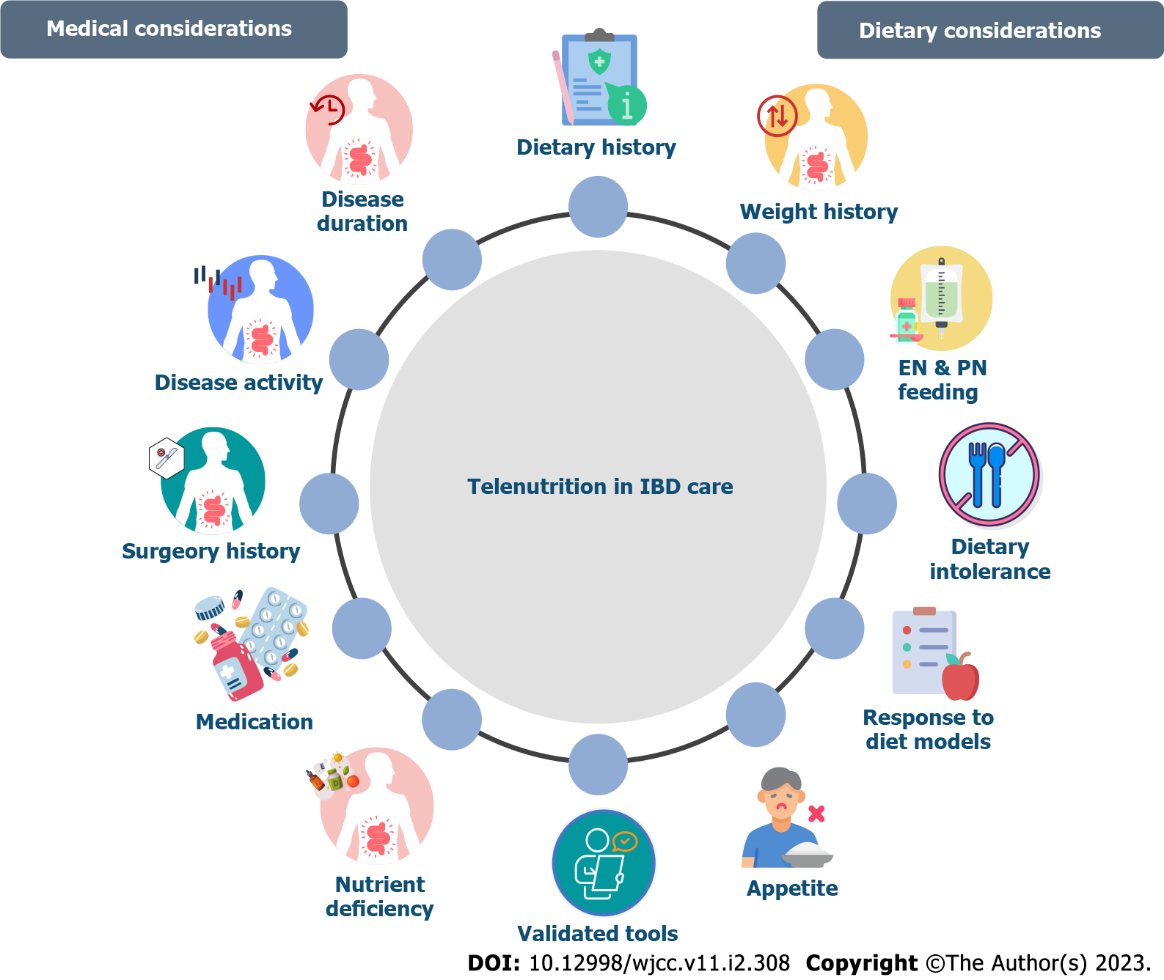 Figure 1 Telenutrition in inflammatory bowel disease care for first consultation and long-term monitoring. The first telenutrition consultation for inflammatory bowel disease (IBD) patients includes: (1) Age at diagnosis; (2) Extent and duration of disease; (3) History of surgical procedures; (4) Current and past medications; (5) Current disease activity; (6) Health behaviors (e.g., smoking and alcohol consumption); (7) Current and past enteral or parenteral feeding history; (8) Dietary history; (9) Dietary triggers or intolerance; (10) Appetite; (11) Nausea, vomiting; (12) Weight history; (13) Complementary and alternative medicine usage; (14) Response to or adverse effects of any previous diet model; (15) Micronutrient deficiencies; and (16) Validated tools for certain situations (e.g., food-related quality of life, Subjective Global Assessment, Malnutrition Universal Screening Tool, Malnutrition Inflammation Risk Tool, Saskatchewan IBD Nutrition Risk Tool, and Nutrition Risk Screening 2002). Long-term monitoring of inflammatory bowel disease patients includes: (1) Evaluating adherence to diet treatment should be a part of each virtual appointment; (2) 7-d diet diary (3-d minimum); (3) Current medications; (4) Current disease activity; (5) Appetite; (6) Nausea, vomiting; (7) Any changes in dietary habits (new dietary triggers, intolerance, or complementary and alternative medicine usage; (8) Weight; and (9) Repeat testing of validated tools for certain situations. EN: Enteral nutrition; PN: Parenteral nutrition.Table 1 Summary of the most relevant telemedicine systems with nutritional support for inflammatory bowel disease patientsIBD: Inflammatory bowel disease; N/A: Not applicable.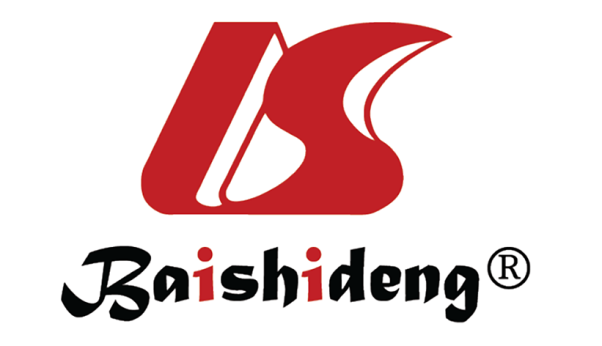 Published by Baishideng Publishing Group Inc7041 Koll Center Parkway, Suite 160, Pleasanton, CA 94566, USATelephone: +1-925-3991568E-mail: bpgoffice@wjgnet.comHelp Desk: https://www.f6publishing.com/helpdeskhttps://www.wjgnet.com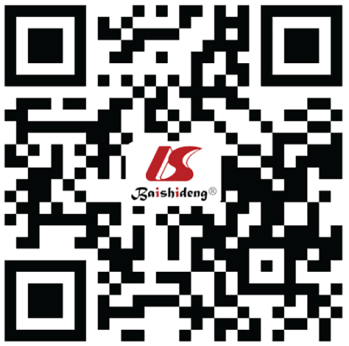 © 2023 Baishideng Publishing Group Inc. All rights reserved.Ref.Study/applicationCountryDesignnBenefits for nutritional aspectsHabashi et al[46], 2019Promoting access and care through centers of excellenceCanadaProspective comparative study90 patients with IBDIncluding IBD nutrition expert in the health care team. Providing frequent consultations, reducing wait times and cost savingsEhrlich et al[47], 2012GI buddyCrohn’s and Colitis FoundationApplicationN/AAllowing patients to record their symptoms, bowel movements, diet, physical activity, and medication adherence, notes, questions, or doubts for the next clinician interaction. Helping patients and healthcare team see how IBD may be affecting patients, improving IBD management and quality of lifeOshi Health[48], 2022Oshi HealthUnited StatesApplicationN/AProviding nutrition and dietary support, health coaching, IBD-friendly recipes, provides a space to message with professionals, symptom trackingde Jong et al[49], 2017myIBDcoachNetherlandsRandomized controlled trial909 patients with IBD (n = 465 telemedicine, n = 444 standard care)Providing eLearning modules about medications, adherence, smoking cessation, nutrition, symptom management, fatigue, work productivity, anxiety, and depression. Showing plan and messaging care team, weekly or monthly assessment (monitor IBD at home questionnaire) according to disease severityGupta et al[50], 2022IBD NutriCareIndiaProspective observational study49 patients with IBDRecording daily diet and other disease-related parameters to provide timely telenutrition counselling, comprehensive analysis report including nutrient intake, calorie distribution of patient’s daily intake, and weight records, giving answers, frequently asked questions about diet in IBD, sending notifications or message from the dietitians